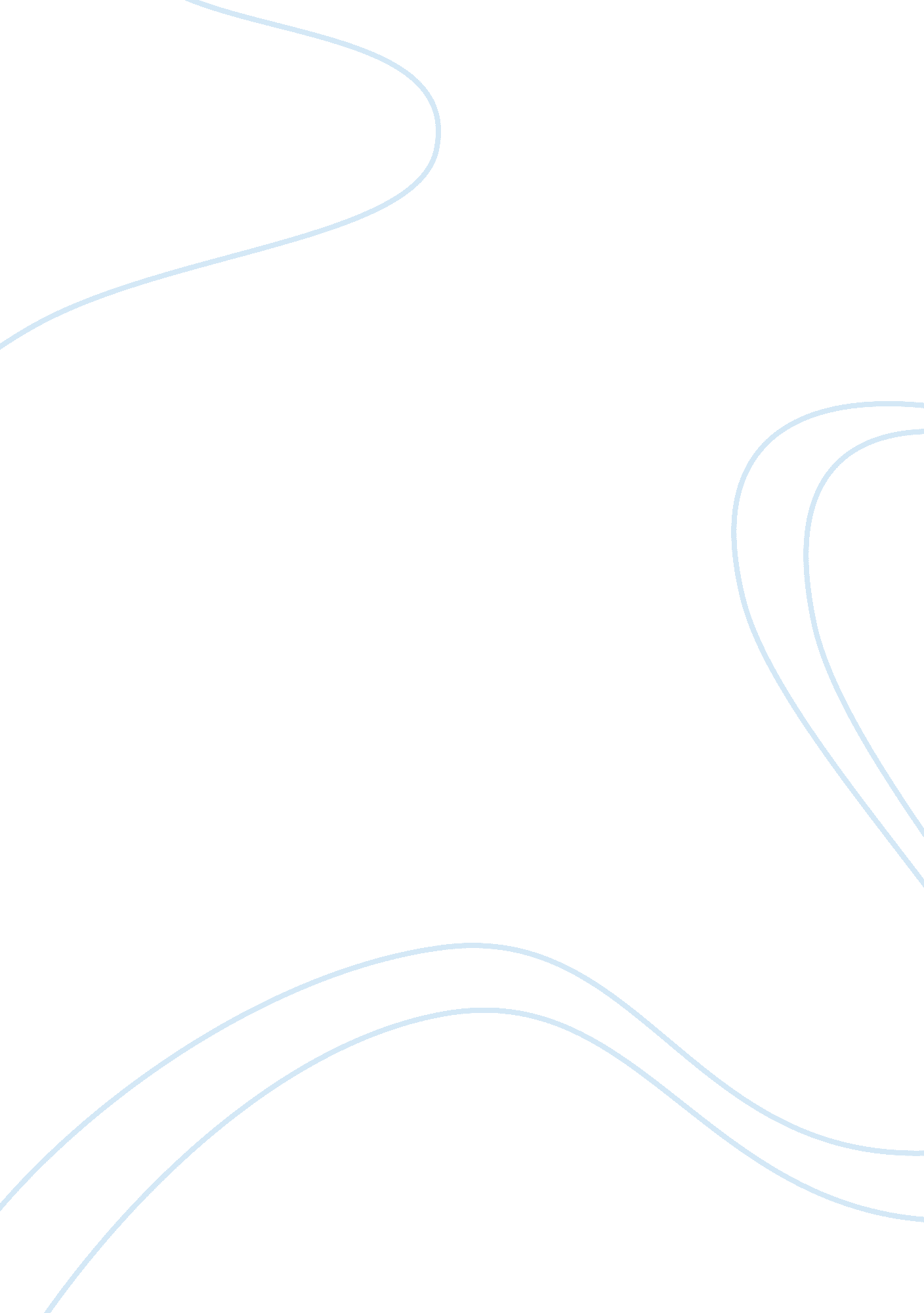 Do student's lose more than they gain in online writing classLinguistics, English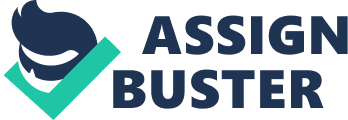 Do lose more than they gain in online writing 20/01 In her exposition, Kiefer examines the becoming concern of whether understudies genuinely profit from online instructive stages. This exposition addresses the numerous deficiencies of the web adapting, especially concerning the subject of composing. She talks about the way that, albeit internet learning is a fiercely prominent pattern, it is an imperfect framework. She uncovers issues from the outlook of a tenured teacher. For example, dangerous and unsatisfying help programming and the time and moral restrictions that the dominant part of online understudies have to students(Kiefer, 2007 p. 142). Also, there is a gigantic level of dispassion created by the generic nature of these courses; both in the middle of students and educator, and in the middle of the student themselves. As I would see it, there is much lost to the all over the separation harbored by the online instructive stage. I observe that I am in concurrence with a lot of what Kiefer talks about all through her article. 
There is a lot of inquiries regarding whether there is as much esteem in web learning for some reasons. A standout amongst the most convincing motivations to uncertainty the viability of this technique for learning is the educator to student degree. Kiefer talks about, that " instructors of composing demand that understudies are best ready to figure out how to compose most successfully when they can make and react to particular dialect settings in little gatherings of understudies”. (Kiefer, 2005 p. 146) It bodes well to say that the more pupils there are in a class, the less individual consideration a teacher will give. Study and heading are basic in figuring out how to compose viably, and without the capacity to give this to an individual premise, there is a terrific probability of disappointment. It is likewise hindering to the educator showing the class; personal inclination asks approval for our activities. Instructors are certain to be more fulfilled in their calling in the event that they are permitted the time and capacity to interface and aid their understudies to achievement. With an online configuration, particularly in as many-sided a subject as thinking of, it appears that the level of trouble with this is raised exponentially with the expanded number of going to understudies. Furthermore, with constrained capacity to seriously regulate singular understudies to perceive suitable written work setting, understudies are more averse to take away a firm understanding of what they are really expected to do. 
To further intensify the issue of imbalance, the general public is by all accounts steamrolling the thought of online training into however many aspects as could be expected under the circumstances. Kiefer expresses that, political and financial truths are pushing more pupils into online training (Kiefer, 2007 p. 149). Some states, for example, Colorado are setting up motivations to sway colleges to pull in a high number of online understudies. While government and different sources push to expand class sizes and participation, the more straightforward association in the middle of teachers and learners is, unfortunately, lost. 
In addition, albeit there are extraordinary propositions behind the online classroom setting, there remain an apparently vast number of key issues keeping its prosperity. I emphasize my concurrence with Kiefers focuses in regards to the absence of capacity in a significant part of the accessible programming. There is an imbalance between class size and educator scope. Also, the distinction between students is not specified(Kiefer, 2007 p. 148). I likewise concur with the clarification that understudies can get to be effectively befuddled utilizing this learning stage. 

Reference 
Kiefer, K. (2007). Chapter 8: Do Students Lose More than They Gain in Online Writing Classes? In, Brave New Classrooms (pp. 141-151). Peter Lang Publishing, Inc. 